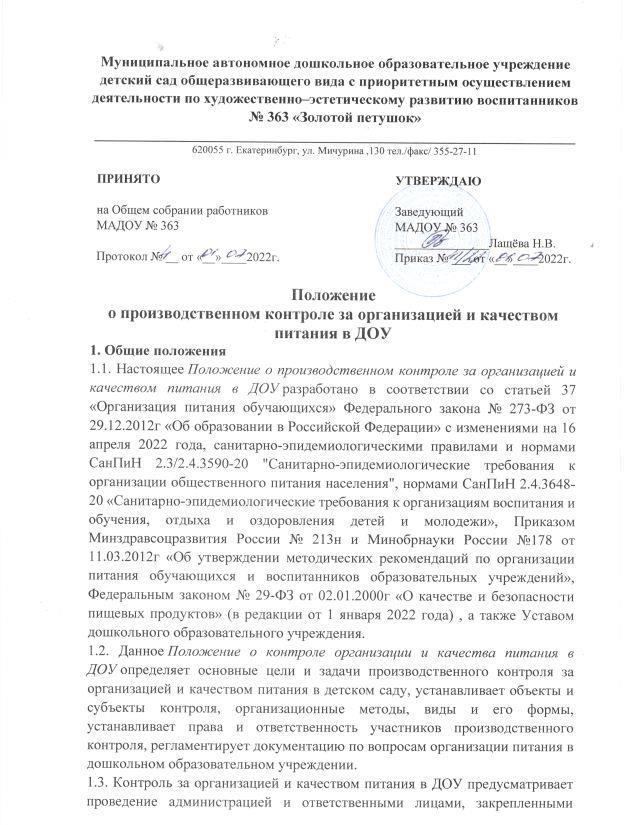  приказами заведующего дошкольным образовательным учреждением (комиссией по контролю за организацией и качеством питания, бракеражу готовой продукции), наблюдений, обследований, проверок, осуществляемых в пределах компетенции за соблюдением работниками, участвующими в осуществлении процесса питания, законодательных и нормативно-правовых актов Российской Федерации в сфере питания воспитанников детского сада, Положения об организации питания в ДОУ, а также локальных актов дошкольного образовательного учреждения, включая приказы, распоряжения и решения педагогических советов. 1.4. Результатом контроля является анализ и принятие управленческих решений по совершенствованию организации и улучшению качества питания в дошкольном образовательном учреждении.2. Цель и основные задачи контроля2.1. Основной целью производственного контроля организации и качества питания в ДОУ является оптимизация и координация деятельности всех служб (участников) для обеспечения качества питания в дошкольном образовательном учреждении. 2.2. контроль исполнения нормативно-технических и методических документов санитарного законодательства Российской Федерации;выявление нарушений и неисполнений приказов и иных нормативно-правовых актов ДОУ в части организации и обеспечения качественного питания в дошкольном образовательном учреждении;анализ причин, лежащих в основе нарушений и принятие мер по их предупреждению;анализ и оценка уровня профессионализма лиц, участвующих в обеспечении качественного питания, по результатам их практической деятельности;анализ результатов реализации приказов и иных нормативно-правовых актов детского сада, оценка их эффективности;выявление положительного опыта в организации качественного питания с последующей разработкой предложений по его распространению;оказание методической помощи всем участникам организации процесса питания;совершенствования механизма организации и улучшения качества питания в дошкольном образовательном учреждении.3. Объекты и субъекты производственного контроля, организационные методы, виды и формы контроля3.1. помещения пищеблока (кухни);групповые помещения;технологическое оборудование;рабочие места участников организации питания в детском саду;сырье, готовая продукция;отходы производства.3.2. оформления сопроводительной документации, маркировка продуктов питания;показатели качества и безопасности продуктов;полнота и правильность ведения и оформления документации на пищеблоке, группах;поточность приготовления продуктов питания;качество мытья, дезинфекции посуды, столовых приборов на пищеблоке, в групповых помещениях;условия и сроки хранения продуктов;условия хранения дезинфицирующих и моющих средств на пищеблоке (кухне), групповых помещениях;соблюдение требований и норм СанПин 2.3/2.4.3590-20 «Санитарно- эпидемиологические требования к организации общественного питания населения» при приготовлении и выдаче готовой продукции;исправность холодильного, технологического оборудования;личная гигиена, прохождение гигиенической подготовки и аттестации, медицинский осмотр, вакцинации сотрудниками ДОУ;дезинфицирующие мероприятия, генеральные уборки, текущая уборка на пищеблоке, групповых помещениях.3.3. изучение документации;обследование пищеблока (кухни);наблюдение за организацией производственного процесса и процесса питания в групповых помещениях;беседа с персоналом;ревизия;инструментальный метод (с использованием контрольно-измерительных приборов) и иных правомерных методов, способствующих достижению цели контроля.3.4. Контроль осуществляется в виде выполнения ежедневных функциональных обязанностей комиссией по контролю за организацией и качеством питания, бракеражу готовой продукции, а также плановых или оперативных проверок. 3.5. Плановые проверки осуществляются в соответствии с утвержденным заведующим ДОУ Планом производственного контроля за организацией и качеством питания на учебный год (Приложение 1), который разрабатывается с учетом Программы производственного контроля за соблюдением санитарных правил и выполнением санитарно-противоэпидемиологических (профилактических) мероприятий и доводится до сведения всех членов коллектива дошкольного образовательного учреждения перед началом учебного года. 3.6. Нормирование и тематика контроля находятся в компетенции заведующего дошкольным образовательным учреждением. 3.7. Оперативные проверки проводятся с целью получения информации о ходе и результатах организации питания в дошкольном образовательном учреждении. Результаты оперативного контроля требуют оперативного выполнения предложений и замечаний, которые сделаны проверяющим в ходе изучения вопроса. 3.8. По совокупности вопросов, подлежащих проверке, контроль за организацией питания в дошкольном образовательном учреждении проводится в виде тематической проверки. 3.9. Административный контроль за организацией и качеством питания осуществляется заведующим ДОУ, заместителем заведующего в рамках полномочий, согласно утвержденному плану контроля, или в соответствии с приказом заведующего дошкольным образовательным учреждением. 3.10. Для осуществления других видов контроля организовываются: комиссией по контролю за организацией и качеством питания, бракеражу готовой продукции, состав и полномочия которой определяются и утверждаются приказом заведующего дошкольным образовательным учреждением. К участию в работе комиссии, в качестве наблюдателей, могут привлекаться члены Совета ДОУ. 3.11. Ответственный за осуществление производственного контроля — заместитель заведующего по АХЧ (завхоз). 3.12. заведующий дошкольным образовательным учреждением;старшая медицинская сестра (медицинский работник);кладовщик;заместитель заведующего по АХЧ (завхоз);контрактный управляющий;старший воспитатель;педагоги групп.3.13. Лица, осуществляющие контроль на пищеблоке (кухне) ДОУ должны быть здоровыми, прошедшие медицинский осмотр в соответствии с действующими приказами и инструкциями. Ответственность за выполнение настоящего пункта Положения возлагается на заместителя заведующего по АХР (завхоза). 3.14. утвержденный план производственного контроля;приказ по дошкольному образовательному учреждению;обращение родителей (законных представителей) воспитанников и работников дошкольного образовательного учреждения по поводу нарушения.3.15. Контролирующие лица имеют право запрашивать необходимую информацию, изучать документацию, относящуюся к вопросу питания заранее. 3.16. При обнаружении в ходе контроля нарушений законодательства Российской Федерации в части организации питания дошкольников, заполняется соответствующая проверке учетно-отчетная документация, ставится в известность заведующий дошкольным образовательным учреждением.4. Ответственность и контроль за организацией питания4.1. Заведующий дошкольным образовательным учреждением создаёт условия для организации качественного питания воспитанников и несет персональную ответственность за организацию питания детей в дошкольном образовательном учреждении. 4.2. Распределение обязанностей по организации питания между заведующим, работниками пищеблока, кладовщиком в дошкольном образовательном учреждении отражаются в должностных инструкциях. 4.3. К началу нового года заведующим ДОУ издается приказ о назначении лица, ответственного за питание в дошкольном образовательном учреждении, о составе комиссии, участвующих в организации питания воспитанников детского сада, определяются их функциональные обязанности. 4.4. Контроль за организацией питания в дошкольном образовательном учреждении осуществляют заведующий, медицинский работник, контрактный управляющий, комиссия по контролю за организацией и качеством питания, бракеражу готовой продукции, старший воспитатель и педагоги групп, утвержденные приказом заведующего детским садом и органы самоуправления в соответствии с полномочиями, закрепленными в Уставе дошкольного образовательного учреждения. 4.5. выполнения договоров на закупку и поставку продуктов питания;материально-технического состояния помещений пищеблока, наличия необходимого оборудования, его исправности;обеспечения пищеблока дошкольного образовательного учреждения и мест приема пищи достаточным количеством столовой и кухонной посуды, спецодеждой, санитарно-гигиеническими средствами, разделочным оборудованием и уборочным инвентарем;выполнения суточных норм продуктового набора, норм потребления пищевых веществ, энергетической ценности дневного рациона;условий хранения и сроков реализации пищевых продуктов.4.6. Контрактный управляющий при заключении контрактов на поставку продуктов питания (аутсортинг) проверяет документацию поставщика на право поставки продуктов питания. 4.7. Комиссия по контролю за организацией и качеством питания, бракеражу готовой продукции ежедневно проверяет качество готовой продукции, заполняя Журнал бракеража готовой продукции, а также суточную пробу и наличие маркировки на ней. 4.8. сопроводительную документацию на поставку продуктов питания, сырья (с каждой поступающей партией), товарно-транспортные накладные, заполняя журнал бракеража скоропортящейся пищевой продукции;условия транспортировки каждой поступающей партии, проверяет и составляет акты при выявлении нарушений;рацион питания, сверяя его с основным двухнедельным и ежедневным меню;наличие технологической и нормативно-технической документации на пищеблоке;ежедневно сверяет закладку продуктов питания с меню;соответствие приготовления блюда технологической карте;помещения для хранения продуктов, холодильное оборудование (морозильные камеры), соблюдение условий и сроков реализации, ежедневно заполняя соответствующие журналы;осуществляет ежедневный визуальный контроль условий труда в производственной среде пищеблока и групповых помещениях;визуально контролируют ежедневное состояние помещений пищеблока, групповых помещений, а также 1 раз в неделю — инвентарь и оборудование пищеблока;осматривает сотрудников пищеблока, раздатчиков пищи, заполняя Гигиенический журнал (сотрудники), проверяет санитарные книжки;соблюдение противоэпидемических мероприятий на пищеблоке, групповых - 1 раз в неделю, заполняя инструкции, журнал генеральной уборки, ведомость учета обработки посуды, столовых приборов, оборудования;ежедневно сверяет контингент питающихся детей с Приказом об организации питания, списком детей, питающихся бесплатно, документы, подтверждающие статус семьи, подтверждающие документы об организации индивидуального питании;соответствие ежедневного режима питания с графиком приема пищи;ежедневную гигиену приема пищи, составляя акты по проверке организации питания.4.9. Лицо, ответственное за организацию питания, осуществляет учет питающихся детей в журнале питания, который должен быть прошнурован, пронумерован, скреплен печатью и подписью заведующего дошкольным образовательным учреждением. 4.10. за достоверность излагаемых фактов, представляемых в справках, актах по итогам контроля организации и качества питания в дошкольном образовательном учреждении;за тактичное отношение к проверяемому работнику во время проведения контрольных мероприятий;за качественную подготовку к проведению проверки деятельности работника;за обоснованность выводов по итогам проверки.5. Права участников производственного контроля5.1. знакомиться с документацией в соответствии с должностными обязанностями работника дошкольного образовательного учреждения, его аналитическими материалами;изучать практическую деятельность работников, принимающих участие в организации питания в ДОУ, через посещение пищеблока, групповых помещений, наблюдение за организацией приема продуктов у поставщика, за организацией хранения продуктов, процессом приготовления питания, процессом выдачи блюд из пищеблока в группы, организацией питания воспитанников в группах, других мероприятий с детьми по вопросам организации питания, наблюдение режимных моментов;делать выводы и принимать управленческие решения.5.2. знать сроки контроля и критерии оценки его деятельности;знать цель, содержание, виды, формы и методы контроля;своевременно знакомиться с выводами и рекомендациями проверяющих лиц;обратиться в комиссию по трудовым спорам при несогласии с результатами административного контроля.5.3. Оформление и предоставление результатов административного контроля осуществляется в соответствии с Положением о внутреннем контроле в ДОУ.6. Документация6.1. Положение об организации питания воспитанников в ДОУ;настоящее Положение о производственном контроле за организацией и качеством питания в ДОУ;Положение о комиссии по контролю за организацией и качеством питания, бракеражу готовой продукции;договоры на поставку продуктов питания;Гигиенический журнал (сотрудники);основное 2-х недельное меню, включающее меню для возрастной группы детей (от 1 до 3 лет и от 3-7 лет), технологические карты кулинарных изделий (блюд);ежедневное меню с указанием выхода блюд для возрастной группы детей (от 1 до 3 лет и от 3-7 лет);Ведомость контроля за рационом питания детей (Приложение N13 к СанПиН 2.3/2.4.3590-20). Документ составляется медработником детского сада каждые 7-10 дней, а заполняется ежедневно.Журнал учета посещаемости детей;Журнал бракеража скоропортящейся пищевой продукции (в соответствии с СанПиН);Журнал бракеража готовой пищевой продукции (в соответствии с СанПиН);Журнал учета температурного режима холодильного оборудования (в соответствии с СанПиН);Журнал учета температуры и влажности в складских помещениях (в соответствии с СанПиН);Журнал учета калорийности (расчет и оценка использованного на одного ребенка среднесуточного набора пищевых продуктов проводится один раз в 10 дней, подсчет энергической ценности полученного рациона питания и содержания в нем основных пищевых веществ проводится ежемесячно);Журнал учета работы бактерицидной лампы на пищеблоке;Журнал генеральной уборки, ведомость учета обработки посуды, столовых приборов, оборудования.6.2. Об утверждении и введение в действие настоящего Положения;О введении в действие примерного 2-х недельного меню для воспитанников дошкольного образовательного учреждения;Об организации лечебного и диетического питания детей;О контроле за организацией питания;Об утверждении режима питания;6.3. Журналы в бумажном виде должны быть пронумерованы, прошнурованы и скреплены печатью дошкольного образовательного учреждения. Возможно ведение журналов в электронном виде.7. Заключительные положения7.1. Настоящее Положение о контроле организации и качества питания является локальным нормативным актом ДОУ, принимается на Общем собрании трудового коллектива и утверждается (либо вводится в действие) приказом заведующего дошкольным образовательным учреждением. 7.2. Все изменения и дополнения, вносимые в настоящее Положение, оформляются в письменной форме в соответствии действующим законодательством Российской Федерации. 7.3. Положение принимается на неопределенный срок. Изменения и дополнения к Положению принимаются в порядке, предусмотренном п.7.1. настоящего Положения. 7.4. После принятия Положения (или изменений и дополнений отдельных пунктов и разделов) в новой редакции предыдущая редакция автоматически утрачивает силу.Приложение 1План производственного контроля за организацией питания в ДОУ№Объект контроляПериодичностьОтветственный исполнительУчетно-отчетная документация1. Входной контроль качества и безопасности поступающего на пищеблок продовольственного сырья и пищевых продуктов1. Входной контроль качества и безопасности поступающего на пищеблок продовольственного сырья и пищевых продуктов1. Входной контроль качества и безопасности поступающего на пищеблок продовольственного сырья и пищевых продуктов1. Входной контроль качества и безопасности поступающего на пищеблок продовольственного сырья и пищевых продуктов1. Входной контроль качества и безопасности поступающего на пищеблок продовольственного сырья и пищевых продуктов1.1.Документация поставщика на право поставки продуктов питанияПри заключении контрактовЗаведующий, контрактный управляющийКонтракт (ы) на поставку продуктов питания (аутсортинг)1.2.Сопроводительная документация на поставку продуктов питания, сырьяКаждая поступающая партияКомиссия по контролю за организацией и качеством питания, бракеражу готовой продукцииТоварно-транспортные накладные, журнал бракеража скоропортящейся пищевой продукции1.3.Условия транспортировкиКаждая поступающая партияКомиссия по контролю за организацией и качеством питания, бракеражу готовой продукцииАкт (при выявлении нарушений)2. Контроль качества и безопасность выпускаемой продукции2. Контроль качества и безопасность выпускаемой продукции2. Контроль качества и безопасность выпускаемой продукции2. Контроль качества и безопасность выпускаемой продукции2. Контроль качества и безопасность выпускаемой продукции2.1.Качество готовой продукцииЕжедневноКомиссия по контролю за организацией и качеством питания, бракеражу готовой продукцииЖурнал бракеража готовой продукции2.2.Суточная пробаЕжедневноКомиссия по контролю за организацией и качеством питания, бракеражу готовой продукцииНаличие маркировки на пробах3. Контроль рациона питания, соблюдение санитарных норм в технологическом процессе3. Контроль рациона питания, соблюдение санитарных норм в технологическом процессе3. Контроль рациона питания, соблюдение санитарных норм в технологическом процессе3. Контроль рациона питания, соблюдение санитарных норм в технологическом процессе3. Контроль рациона питания, соблюдение санитарных норм в технологическом процессе3.1Рацион питанияПостоянноКомиссия по контролю за организацией и качеством питания, бракеражу готовой продукцииМеню3.2.Наличие технологической и нормативно технической документацииПостоянноКомиссия по контролю за организацией и качеством питания, бракеражу готовой продукцииТехнологические карты3.3.Закладка продуктов питанияЕжедневноКомиссия по контролю за организацией и качеством питания, бракеражу готовой продукцииМеню3.4.Соответствие приготовления блюда технологической картеПостоянноКомиссия по контролю за организацией и качеством питания, бракеражу готовой продукцииТехнологические карты4. Контроль за соблюдением условий и сроков хранения продуктов (сырья, кулинарной продукции)4. Контроль за соблюдением условий и сроков хранения продуктов (сырья, кулинарной продукции)4. Контроль за соблюдением условий и сроков хранения продуктов (сырья, кулинарной продукции)4. Контроль за соблюдением условий и сроков хранения продуктов (сырья, кулинарной продукции)4. Контроль за соблюдением условий и сроков хранения продуктов (сырья, кулинарной продукции)4.1.Помещения для хранения продуктов, соблюдение условий и сроков реализацииЕжедневноКомиссия по контролю за организацией и качеством питания, бракеражу готовой продукцииЖурнал учета температуры и влажности в складских помещениях4.2.Холодильное оборудование (морозильные камеры)ЕжедневноКомиссия по контролю за организацией и качеством питания, бракеражу готовой продукцииЖурнал учета температурного режима холодильного оборудования5. Контроль за условиями труда состоянием производственной среды5. Контроль за условиями труда состоянием производственной среды5. Контроль за условиями труда состоянием производственной среды5. Контроль за условиями труда состоянием производственной среды5. Контроль за условиями труда состоянием производственной среды5.1.Условия труда, производственная среда пищеблокаЕжедневноКомиссия по контролю за организацией и качеством питания, бракеражу готовой продукцииВизуальный контроль5.2.Условия труда, производственная среда групповой, буфетнойЕжедневноКомиссия по контролю за организацией и качеством питания, бракеражу готовой продукцииВизуальный контроль6. Контроль за стоянием помещений пищеблока, групповых помещений6. Контроль за стоянием помещений пищеблока, групповых помещений6. Контроль за стоянием помещений пищеблока, групповых помещений6. Контроль за стоянием помещений пищеблока, групповых помещений6. Контроль за стоянием помещений пищеблока, групповых помещений6.1.Инвентарь и оборудование пищеблока, буфетных1 раз в неделюКомиссия по контролю за организацией и качеством питания, бракеражу готовой продукцииВизуальный контроль6.2.Состояние помещений пищеблока, групповых помещенийЕжедневноКомиссия по контролю за организацией и качеством питания, бракеражу готовой продукцииВизуальный контроль7. Контроль за соблюдением санитарных и противоэпидемических мероприятий7. Контроль за соблюдением санитарных и противоэпидемических мероприятий7. Контроль за соблюдением санитарных и противоэпидемических мероприятий7. Контроль за соблюдением санитарных и противоэпидемических мероприятий7. Контроль за соблюдением санитарных и противоэпидемических мероприятий7.1.Сотрудники пищеблока, раздатчики пищиЕжедневноКомиссия по контролю за организацией и качеством питания, бракеражу готовой продукцииСанитарные книжки, гигиенический журнал7.2.Соблюдение противоэпидемических мероприятий на пищеблоке, групповых1 раз в неделюКомиссия по контролю за организацией и качеством питания, бракеражу готовой продукцииИнструкции, журнал генеральной уборки, ведомость учета обработки посуды, столовых приборов, оборудования8. Контроль за контингентом воспитанников, нуждающихся в индивидуальном, дополнительном питании, режим питания, гигиена приема пищи8. Контроль за контингентом воспитанников, нуждающихся в индивидуальном, дополнительном питании, режим питания, гигиена приема пищи8. Контроль за контингентом воспитанников, нуждающихся в индивидуальном, дополнительном питании, режим питания, гигиена приема пищи8. Контроль за контингентом воспитанников, нуждающихся в индивидуальном, дополнительном питании, режим питания, гигиена приема пищи8. Контроль за контингентом воспитанников, нуждающихся в индивидуальном, дополнительном питании, режим питания, гигиена приема пищи8.1.Контингент питающихся детейЕжедневноКомиссия по контролю за организацией и качеством питания, бракеражу готовой продукцииПриказ об организации питания, список детей, питающихся бесплатно, документы, подтверждающие статус семьи; подтверждающие документы об организации индивидуального питания8.2.Режим питанияЕжедневноКомиссия по контролю за организацией и качеством питания, бракеражу готовой продукцииГрафик приема пищи8.3.Гигиена приема пищиЕжедневноКомиссия по контролю за организацией и качеством питания, бракеражу готовой продукцииАкты по проверке организации питания